Сумська міська радаVІІI СКЛИКАННЯ XLV СЕСІЯРІШЕННЯвід 26 липня 2023 року № 3925-МРм. СумиРозглянувши звернення громадянки, надані документи, відповідно до статей 12, 20, частини восьмої статті 186 Земельного кодексу України, статті 50 Закону України «Про землеустрій», частин третьої, четвертої статті 24 Закону України «Про регулювання містобудівної діяльності», частини четвертої статті 15 Закону України «Про доступ до публічної інформації», враховуючи протокол засідання постійної комісії з питань архітектури, містобудування, регулювання земельних відносин, природокористування та екології Сумської міської ради від  16.05.2023 № 62, керуючись пунктом 34 частини першої статті 26 Закону України «Про місцеве самоврядування в Україні», Сумська міська радаВИРІШИЛА:Відмовити у затвердженні проекту землеустрою щодо відведення земельної ділянки зі зміною її цільового призначення із земель сільськогосподарського призначення «для індивідуального садівництва» на землі житлової та громадської забудови «для будівництва і обслуговування житлового будинку, господарських будівель і споруд (присадибна ділянка)» за адресою: м. Суми, Сумська міська громадська організація садівничого товариства «Фрунзенець», ділянка № 35, кадастровий номер 5910136300:13:001:0037, площею 0,1040 га, яка перебуває у приватній власності Вовк Ольги Олександрівни на підставі витягу з Державного реєстру речових прав на нерухоме майно про реєстрацію права власності № 24043819 від 09.07.2014, реєстраційний номер об’єкта нерухомого майна 403411059101, у зв’язку з невідповідністю проекта вимогам нормативно-правових актів: статті 24 Закону України «Про регулювання містобудівної діяльності», а саме - відсутністю розробленого та затвердженого у визначеному законодавством порядку детального плану території.Сумський міський голова				                 Олександр ЛИСЕНКОВиконавець: Клименко Юрій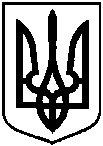 Про відмову Вовк Ользі Олександрівні у затвердженні проекту землеустрою щодо відведення земельної ділянки зі зміною її цільового призначення за адресою:           м. Суми, Сумська міська громадська організація садівничого товариства «Фрунзенець», ділянка № 35, площею 0,1040 га 